УКРАЇНАЧЕРНІВЕЦЬКА ОБЛАСНА ДЕРЖАВНА АДМІНІСТРАЦІЯ         ДЕПАРТАМЕНТ ОСВІТИ І НАУКИвул. М. Грушевського, 1, м. Чернівці, 58010, тел. (0372) 55-29-66, факс 57-32-84,  Е-mail: doncv@ukr.net   Код ЄДРПОУ 3930133713.11.2018 № _01-31/2914______             На № ____________від ___________Керівникам органів управління освіти райдержадміністрацій, міських рад, об’єднаних територіальних громад, спеціальних закладів комунальної власності Чернівецької обласної ради,інклюзивно-ресурсних центрівВідповідно до листів ГО «Центр фізичної та соціально-психологічної допомоги «Повне життя» від 09.11.2018 № 1, № 2, від 13.11.2018 № 3 Департамент освіти і науки облдержадміністрації доводить до вашого відома, що у жовтні 2018 року в місті Чернівці створено Громадську організацію «Центр фізичної та соціально-психологічної допомоги «Повне життя», метою якої є сприяння захисту та реалізації прав і законних інтересів осіб з порушеннями фізичного і соціально-психологічного здоров'я та їх родин.Громадська організація здійснює діяльність щодо допомоги, зокрема, дітям з особливостями розвитку, такими як аутизм та аутистичний спектр, алалія, нейропатія, синдром дефіциту уваги і гіперактивності, з іншими порушеннями неврологічного характеру.Діяльність включає такі напрямки:- сприяння отриманню особами з порушеннями фізичного та соціально-психологічного здоров'я соціально-медичних, соціально-педагогічних реабілітаційних, діагностичних та інших послуг;- сприяння розробці та випуску корекційних, реабілітаційних, інформаційних та навчальних матеріалів, посібників, програм, ігор та подібних матеріалів для осіб, що потребують прихофізичної корекції і соціалізації, а також для їхніх родин;- надання допомоги (інформаційної, консультаційної тощо) закладам освіти будь-яких форм власності, які займаються навчанням та соціалізацією дітей з особливими освітніми потребами;- сприяння створенню центрів системної комплексної допомоги дітям, які потребують ранньої діагностики та корекції психофізичного та соціального розвитку;- створення умов для психолого-педагогічного та соціального супроводу і підтримки родин дітей, які потребують корекції психофізичного та соціального розвитку;- створення умов для впровадження інклюзивного навчання дітей, які потребують корекції психофізичного та соціального розвитку.Контактні дані Громадської організації:Голова Правління (керівник) – Здерчук Аліна БорисівнаТел.: 0509853798Адреса фактична: 58000 м. Чернівці, вул. Б. Хмельницького, 25Адреса електронна: 9853798@gmail.com Також повідомляємо, що ГО «Центр фізичної та соціально-психологічної допомоги «Повне життя» 17.11.2018, з 10.00 до 16.00 год. буде проведено семінар «Тілесноорієнтовані методики в роботі з дітьми з особливостями розвитку» за адресою: м. Чернівці, вулиця Головна, 141, готель Буковина, конференц-зал №2. Ведуча семінару: Кострицька Тетяна (місто Київ).В рамках семінару буде порівняно закордонний та український досвід корекційної роботи. Буде обговорено сенсорну інтеграцію, ерготерапію, нейрокорекцію, Бломберг терапію, метод Фенделькрайза та багато інших напрямків, які представлені в Україні.В ході семінару учасники: познайомляться з основними тілесноорієнтованими підходами, які використовуються в корекційній роботі з дітьми з особливими освітніми потребами, зможуть визначити, який сааме метод необхідний конкретній дитині в даний момент, виходячи з особливостей розвитку, його сильних чи слабких сторін, дізнаються, як вибрати спеціаліста і про що його запитувати, де закінчуються межі компетенцій кожного спеціаліста,визначать критерії якісної та безпечної роботи спеціаліста, який займається з їхньою дитиною, буде розглянути специфіку інтеграції даних методів в корекційну роботу інших спеціалістів (АВА-терапевтів, логопедів, корекційних педагогів тощо).17-18 листопада, 24-25 листопада 2018 року Кострицькою Тетяною буде проводитися нейропсихологічна діагностика дітей з особливостями розвитку, за адресою: м. Чернівці, вулиця Б. Хмельницького, 25.Дігностика включає: заповнення анкет, співбесіда з батьками, 3-4 зустрічі з дитиною по 1 годині з діагностичною метою, створення корекційного плану для нейрокорекції.Також, 01.12.2018 з 10.00. до 17.00 год. буде проведено семінар «Аутизм: сутність, діагностика, корекція, усунення бар’єрів розвитку і навчання» за адресою: м. Чернівці, вулиця Головна, 141, готель Буковина, конференц-зал №2. Ведуча семінару: Компанець Наталя Миколаївна, кандидат психологічних наук, старший науковий співробітник Інституту спеціальної педагогіки та психології імені Ярмаченка НАПН України, поведінковий аналітик.  Просимо зазначену інформацію довести до керівників закладів освіти та батьків дітей з особливими освітніми потребами.  З приводу організаційних питань щодо участі у зазначених заходах звертатися до Здерчук Аліни Борисівни, тел. 0509853798.Заступник директора Департаменту                               І. ІСОПЕНКО Гринюк О., 551816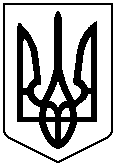 